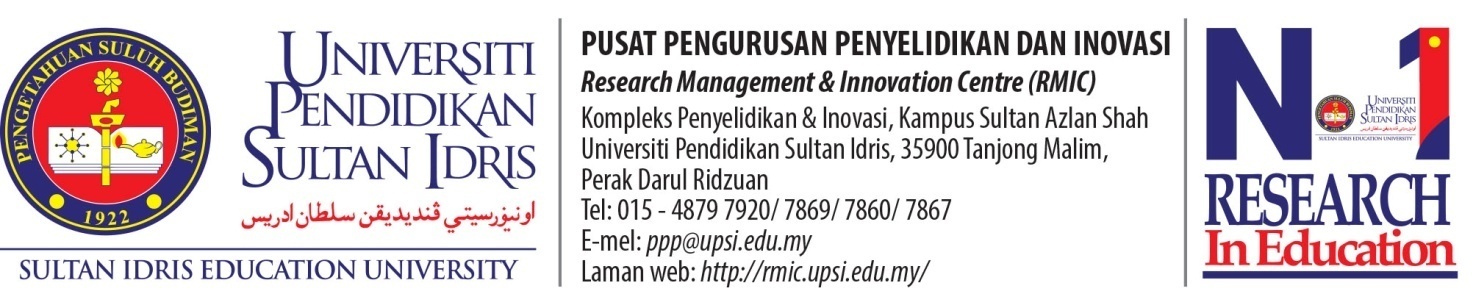 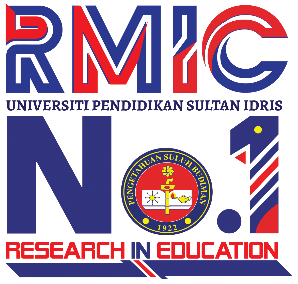 BORANG PERMOHONAN PENDAFTARAN PROJEK PERUNDINGANPUSAT PENGURUSAN PENYELIDIKAN DAN INOVASISila lampirkan Surat lantikan/tawaran daripada pelangganKertas kerja projek perundingan Slip transaksi pembayaran yuran perundingan					Tarikh :					Rujukan :Timbalan Naib Canselor (Penyelidikan dan Inovsi)d/a Pusat Pengurusan Penyelidikan dan InovasiUniversiti Pendidikan Sultan Idris35900 Tanjung MalimPerakTuan/Puan,SURAT AKUAN MENJALANKAN KERJA PERUNDINGAN(TAJUK PROJEK/PERKHIDMATAN PERUNDINGAN)Saya yang bertanda tangan di bawah, dengan ini berjanji untuk mematuhi garis panduan seperti di bawah :Menjalankan tugas saya sebagai perunding/pembantu perunding dengan tekun;Mengikut segala perjanjian yang telah dipersetujui juga berjanji melaksanakan kerja saya mengikut masa yang telah ditentukan;Mengambilkira bahawa kerja-kerja yang dijalankan tertakluk kepada perjanjian ‘Confidentiality Agreement’;Bertanggungjawab untuk mengisytiharkan apa-apa kepentingan yang berkaitan dengan diri saya sama ada secara langsung atau secara tidak langsung di dalam apa jua perkara perkara yang berkaitan dengan kerja perundingan;Tidak mengabaikan tanggungjawab sebagai pensyarah di Jabatan dan Fakulti;Menjalankan kerja pentadbiran bagi pakar runding yang berkenaan.Sekian, terima kasih.MAKLUMAT PERUNDINGANMAKLUMAT PERUNDINGANMAKLUMAT PERUNDINGANMAKLUMAT PERUNDINGANMAKLUMAT PERUNDINGANMAKLUMAT PERUNDINGANMAKLUMAT PERUNDINGANMAKLUMAT PERUNDINGANMAKLUMAT PERUNDINGANMAKLUMAT PERUNDINGANMAKLUMAT PERUNDINGANMAKLUMAT PERUNDINGANMAKLUMAT PERUNDINGANMAKLUMAT PERUNDINGANMAKLUMAT PERUNDINGANMAKLUMAT PERUNDINGANTajuk Projek PerundinganNama Ketua Perunding*Jika staf kontrak, sila nyatakan tarikh tamat kontrakNo StaffNo. Telefon & E-melFakulti/PTjJenis Perundingan: Tanda ()Perundingan dan nasihat pakarPerundingan dan nasihat pakarLatihan akademik, teknikal dan bukan teknikalLatihan akademik, teknikal dan bukan teknikalLatihan akademik, teknikal dan bukan teknikalLatihan akademik, teknikal dan bukan teknikalPengurusan projek dan prasaranaPengurusan projek dan prasaranaPengurusan projek dan prasaranaYuran Perundingan (RM)(Sekiranya kos dalam mata wang asing, sila pastikan ditukar dalam pertukaran mata wang RM)(Sekiranya kos dalam mata wang asing, sila pastikan ditukar dalam pertukaran mata wang RM)(Sekiranya kos dalam mata wang asing, sila pastikan ditukar dalam pertukaran mata wang RM)(Sekiranya kos dalam mata wang asing, sila pastikan ditukar dalam pertukaran mata wang RM)(Sekiranya kos dalam mata wang asing, sila pastikan ditukar dalam pertukaran mata wang RM)(Sekiranya kos dalam mata wang asing, sila pastikan ditukar dalam pertukaran mata wang RM)(Sekiranya kos dalam mata wang asing, sila pastikan ditukar dalam pertukaran mata wang RM)(Sekiranya kos dalam mata wang asing, sila pastikan ditukar dalam pertukaran mata wang RM)(Sekiranya kos dalam mata wang asing, sila pastikan ditukar dalam pertukaran mata wang RM)(Sekiranya kos dalam mata wang asing, sila pastikan ditukar dalam pertukaran mata wang RM)(Sekiranya kos dalam mata wang asing, sila pastikan ditukar dalam pertukaran mata wang RM)(Sekiranya kos dalam mata wang asing, sila pastikan ditukar dalam pertukaran mata wang RM)(Sekiranya kos dalam mata wang asing, sila pastikan ditukar dalam pertukaran mata wang RM)(Sekiranya kos dalam mata wang asing, sila pastikan ditukar dalam pertukaran mata wang RM)(Sekiranya kos dalam mata wang asing, sila pastikan ditukar dalam pertukaran mata wang RM)Sektor : Tanda ()  Kerajaan  Kerajaan  Kerajaan  Kerajaan  Kerajaan  Berkanun  Berkanun  Berkanun  BerkanunSektor : Tanda ()  Swasta   Swasta   Swasta   Swasta   Swasta   Lain-Lain  Lain-Lain  Lain-Lain  Lain-LainTaraf : Tanda ()  Kebangsaan  Kebangsaan  Kebangsaan  Kebangsaan  Antarabangsa  Antarabangsa  Antarabangsa  Antarabangsa  AntarabangsaBidang ProjekTarikh Tandatangan MoA (jika ada)Tarikh Jangka Tamat MoA (jika ada)Tarikh Mula ProjekTarikh Tamat Tempoh (Hari/Bulan/Tahun)Nama Path Finder (jika ada)KUMPULAN AHLI PERUNDINGANNAMANAMANAMANAMANAMANAMANO. STAFNO. STAFNO. STAFNO. STAFNO. STAFNO. STAFNO. STAFFAKULTIFAKULTIMAKLUMAT PERUNDING BERSEKUTU (Jika berkaitan)MAKLUMAT PERUNDING BERSEKUTU (Jika berkaitan)MAKLUMAT PERUNDING BERSEKUTU (Jika berkaitan)MAKLUMAT PERUNDING BERSEKUTU (Jika berkaitan)MAKLUMAT PERUNDING BERSEKUTU (Jika berkaitan)MAKLUMAT PERUNDING BERSEKUTU (Jika berkaitan)MAKLUMAT PERUNDING BERSEKUTU (Jika berkaitan)MAKLUMAT PERUNDING BERSEKUTU (Jika berkaitan)MAKLUMAT PERUNDING BERSEKUTU (Jika berkaitan)MAKLUMAT PERUNDING BERSEKUTU (Jika berkaitan)MAKLUMAT PERUNDING BERSEKUTU (Jika berkaitan)MAKLUMAT PERUNDING BERSEKUTU (Jika berkaitan)MAKLUMAT PERUNDING BERSEKUTU (Jika berkaitan)MAKLUMAT PERUNDING BERSEKUTU (Jika berkaitan)MAKLUMAT PERUNDING BERSEKUTU (Jika berkaitan)MAKLUMAT PERUNDING BERSEKUTU (Jika berkaitan)Nama Perunding BersekutuJawatanInstitusiNo. Telefon & E-melMAKLUMAT PELANGGANMAKLUMAT PELANGGANMAKLUMAT PELANGGANMAKLUMAT PELANGGANMAKLUMAT PELANGGANMAKLUMAT PELANGGANMAKLUMAT PELANGGANMAKLUMAT PELANGGANMAKLUMAT PELANGGANMAKLUMAT PELANGGANMAKLUMAT PELANGGANMAKLUMAT PELANGGANMAKLUMAT PELANGGANMAKLUMAT PELANGGANMAKLUMAT PELANGGANMAKLUMAT PELANGGANMaklumat PelangganMaklumat PelangganOrganisasi :Organisasi :Organisasi :Organisasi :Organisasi :Organisasi :Organisasi :Organisasi :Organisasi :Organisasi :Organisasi :Organisasi :Organisasi :Organisasi :Maklumat PelangganMaklumat PelangganAlamat :Alamat :Alamat :Alamat :Alamat :Alamat :Alamat :Alamat :Alamat :Alamat :Alamat :Alamat :Alamat :Alamat :PegawaiPegawaiJawatanJawatanTel. PejabatTel. PejabatTel. H/PTel. H/PE-melE-melFaksFaksNICHE AREANICHE AREANICHE AREANICHE AREANICHE AREANICHE AREANICHE AREANICHE AREANICHE AREANICHE AREANICHE AREANICHE AREANICHE AREANICHE AREANICHE AREANICHE AREA  Primary & secondary education  Primary & secondary education  Primary & secondary education  Primary & secondary education  Primary & secondary education  Primary & secondary education  Primary & secondary education  Primary & secondary education  Primary & secondary education  Primary & secondary education  Primary & secondary educationEarly childhood care & educationEarly childhood care & educationEarly childhood care & educationEarly childhood care & educationEarly childhood care & educationEarly childhood care & educationEarly childhood care & educationEarly childhood care & educationEarly childhood care & educationEarly childhood care & educationEarly childhood care & educationTechnical vocational & tertiary education including universityTechnical vocational & tertiary education including universityTechnical vocational & tertiary education including universityTechnical vocational & tertiary education including universityTechnical vocational & tertiary education including universityTechnical vocational & tertiary education including universityTechnical vocational & tertiary education including universityTechnical vocational & tertiary education including universityTechnical vocational & tertiary education including universityTechnical vocational & tertiary education including universityTechnical vocational & tertiary education including universitySkills for workSkills for workSkills for workSkills for workSkills for workSkills for workSkills for workSkills for workSkills for workSkills for workSkills for workInequalityInequalityInequalityInequalityInequalityInequalityInequalityInequalityInequalityInequalityInequalityLiteracy and numeracyLiteracy and numeracyLiteracy and numeracyLiteracy and numeracyLiteracy and numeracyLiteracy and numeracyLiteracy and numeracyLiteracy and numeracyLiteracy and numeracyLiteracy and numeracyLiteracy and numeracySustainable development & global citizenshipSustainable development & global citizenshipSustainable development & global citizenshipSustainable development & global citizenshipSustainable development & global citizenshipSustainable development & global citizenshipSustainable development & global citizenshipSustainable development & global citizenshipSustainable development & global citizenshipSustainable development & global citizenshipSustainable development & global citizenshipEducation facilities & learning environmentEducation facilities & learning environmentEducation facilities & learning environmentEducation facilities & learning environmentEducation facilities & learning environmentEducation facilities & learning environmentEducation facilities & learning environmentEducation facilities & learning environmentEducation facilities & learning environmentEducation facilities & learning environmentEducation facilities & learning environmentScholarshipScholarshipScholarshipScholarshipScholarshipScholarshipScholarshipScholarshipScholarshipScholarshipScholarshipTeachersTeachersTeachersTeachersTeachersTeachersTeachersTeachersTeachersTeachersTeachersSocietal harmony & happinessSocietal harmony & happinessSocietal harmony & happinessSocietal harmony & happinessSocietal harmony & happinessSocietal harmony & happinessSocietal harmony & happinessSocietal harmony & happinessSocietal harmony & happinessSocietal harmony & happinessSocietal harmony & happinessPERAKUAN PERUNDINGPERAKUAN PERUNDINGPERAKUAN PERUNDINGPERAKUAN PERUNDINGDengan ini saya mengaku bahawa maklumat yang diberikan di atas adalah benar dan tepat.Dengan ini saya mengaku bahawa maklumat yang diberikan di atas adalah benar dan tepat.Dengan ini saya mengaku bahawa maklumat yang diberikan di atas adalah benar dan tepat.Dengan ini saya mengaku bahawa maklumat yang diberikan di atas adalah benar dan tepat.PENGESAHAN DEKAN FAKULTI/KETUA PUSAT TANGGUNGJAWABPENGESAHAN DEKAN FAKULTI/KETUA PUSAT TANGGUNGJAWABPENGESAHAN DEKAN FAKULTI/KETUA PUSAT TANGGUNGJAWABPENGESAHAN DEKAN FAKULTI/KETUA PUSAT TANGGUNGJAWABKELULUSAN KELULUSAN KELULUSAN KELULUSAN Pengarah Pusat Pengurusan Penyelidikan & InovasiTarikh:Cop rasmi* projek bernilai RM 250,000.00 dan kebawahTimbalan Naib Canselor Penyelidikan & InovasiTarikh:Cop rasmi* projek bernilai melebihi RM 250,000.00 sehingga   RM 500,000.00Timbalan Naib Canselor Penyelidikan & InovasiTarikh:Cop rasmi* projek bernilai melebihi RM 250,000.00 sehingga   RM 500,000.00Naib CanselorTarikh:Cop rasmi* projek yang bernilai melebihi RM 500,001.00UNTUK KEGUNAAN UNIT PERUNDINGAN, PENGKOMERSIALAN & INOVASIUNTUK KEGUNAAN UNIT PERUNDINGAN, PENGKOMERSIALAN & INOVASIUNTUK KEGUNAAN UNIT PERUNDINGAN, PENGKOMERSIALAN & INOVASIUNTUK KEGUNAAN UNIT PERUNDINGAN, PENGKOMERSIALAN & INOVASI  Keperluan Dokumen  Keperluan Dokumen  Keperluan Dokumen  Keperluan Dokumen